Год экологии – пора наводить порядок!       21 сентябяря 2016 года  учащиеся  8 и 11 классов Сумпосадской школы приняли участие в экологической  акции «Живи лес!». Желающих  из других классов ограничивало количество мест в школьном автобусе.   Наводили порядок в местах отдыха  лесной территории у озера Пустовское, в народе его называют Сковородкой. Вместе с ребятами работали 3 педагога, представители Сумского лесхоза.  Весь собранный мусор был вывезен на организованную свалку.       Экологические акции для наших ребят – дело привычное, а самое главное -  ребята подмечают результат своей работы. В этом году на Сковородке,  после летнего сезона,  заметно  чище, значит,  отдыхающие учатся  понимать и приобщаться к чистоте в родном лесу! 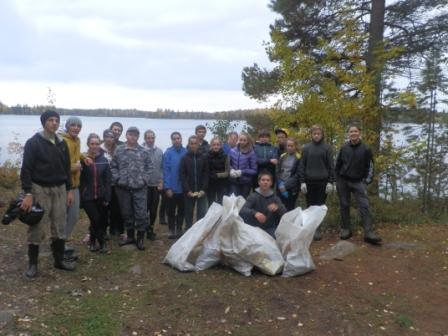 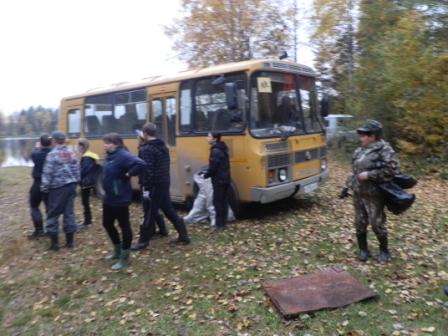 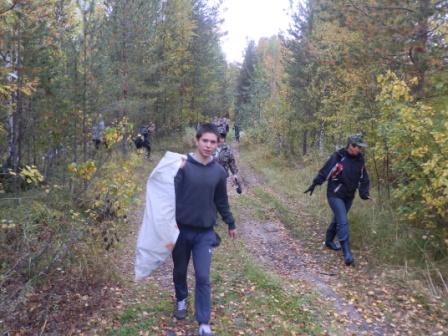 